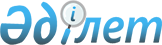 Электр желiлерiн тарату компанияларын басқару туралыҚазақстан Республикасы Үкiметiнiң қаулысы 1997 жылғы 1 тамыздағы N 1206



          "Электр энергетикасындағы жекешелендiру және қайта құрылымдау
бағдарламасын орындау және электр энергетикасы нарығын одан әрi
реформалау жөнiндегi шаралар туралы" Қазақстан Республикасы
Үкiметiнiң 1997 жылғы 31 шiлдедегi N 1193  
 P971193_ 
  қаулысымен 
бекiтiлген 1997-2000 жылдарға арналған электр энергиясы нарығын одан 
әрi дамыту бағдарламасын iске асыруды қамтамасыз ету мақсатында 
Қазақстан Республикасының Үкiметi қаулы етедi:




          1. "Электр энергетикасы объектiлерiнiң мемлекеттiк акциялар




пакетiн мүлiктiк жалға беру жөнiндегi шаралар туралы" Қазақстан
Республикасы Үкiметiнiң 1997 жылғы 4 маусымдағы N 921  
 P970921_ 
  
қаулысының 1-тармағының алтыншы абзацының күшi жойылған деп танылсын.
     2. 
<*>

     3.
<*>

     ЕСКЕРТУ. 2-тармақ 11 абзацпен толықтырылды - ҚРҮ-нiң 1997.11.18.
              N 1604 қаулысымен.
     ЕСКЕРТУ. 2-3-тармақтардың күші жойылды - ҚРҮ-нiң 1999.07.06.
              N 936 қаулысымен.  
 P990936_ 
 

     Қазақстан Республикасының
          Премьер-Министрi
      
      


					© 2012. Қазақстан Республикасы Әділет министрлігінің «Қазақстан Республикасының Заңнама және құқықтық ақпарат институты» ШЖҚ РМК
				